Referat af møde i Natur- og miljørådet den 26. januar 2023 kl. 17 -19. 
Mødet foregik fysisk på Greve RådhusØvrige deltagere:

Michael Darmer, Enhedschef, Center for Teknik og Miljø
Aske Dørge, Miljømedarbejder, Center for Teknik & Miljø. 
Line Sandholm Hermansen, Parkforvalter, Center for Teknik & Miljø.Referat1. Velkomst ved formanden, Byrådsmedlem Torben Hoffmann
Torben Hoffmann bød velkommen 2. Kort præsentationsrunde
De fremmødte medlemmer præsenterede sig. Morten Justesen fra Danmarks Naturfredningsforening erstatter midlertidigt Jon Sommer Nagel grundet sygdom3. Status på Naturpuljen 2022
Status på Naturpuljen 2022 blev gennemgået af Michael Darmer. Pengene fra Naturpuljen 2022 blev forbrugt på følgende måde- Vilde haver i kommunen, 146.727 kr. brugt af afsat budget på 200.000 kr.- Stengærde på land, 97.000 kr. brugt af afsat budget på 100.000 kr.- Forundersøgelse af rørmosen, 40.000 kr. brugt af afsat budget på 50.000 kr.- Fjernelse af rynket rose og havtorn ved stranden, 36.690 kr. brugt af afsat budget på 50.000 kr.- Oprensning af vandhuller i og omkring Strandparken, 140.00 kr. brugt af afsat budget på 100.000 kr. I alt er 160.000 kr. brugt, heraf 20.000 kr. betalt af Strandparken. Rådet gav udtryk for at Strandparken bør lave en vedligeholdelsesplan af de oprensede vandhuller, da Greve kommune er habitats kommune for den truede grønbrogede tudse, som befindes i vandhullerne. 

- Forundersøgelse af naturprojekt på Rævebakken, 20.000 kr. brugt af afsat budget på 20.000 kr. - I alt er 480.417 kr. brugt af afsat budget på 500.000, jf. vedlagte præsentation Flere af rådets medlemmer gav udtryk for tilfredshed over hvordan budgettet for 2022 var blevet forbrugt. 
4.Forslag til Naturpuljen 2023 – endelig indstilling

Natur- og Miljørådet har modtaget fem projektforslag for et samlet beløb af 900.000 kr.1. Udsigtstårn på Rævebakken 160.000 kr.2. Naturprojekt omkring Rævebakken 125.000 kr.3. 2030Skov på FGU-grunden 125.000 til 250.000 kr.4. Biodiversitets- og formidlingskorridor i forbindelse med det nye Mosede Renseanlæg 185.000 kr.5. Rekreative regnvandsbassiner ved Greve Rådhus 240.000 kr.Naturprojekt og udsigtstårn på RævebakkenLine Sandholm Hermansen præsenterede forslagene om et naturprojekt og et udsigtstårn på Rævebakken. Naturprojektets formål er at fremme områdets naturgrundlag, variation og rekreative potentiale gennem bevoksningspleje, genskabelse af tidligere udsigtskiler, lettere færdsel på stisystemer samt etablering af rekreative elementer som udsigtstårn, borde/ bænkesæt og opsætning af fuglekasser. For at hjælpe med at finansiere naturprojektet og minimere fare for løbere skal en andel af de syge asketræer nær håndværkerbyen flises. Rådet blev gjort opmærksom på at udover de forventede udgifter til naturprojektet, forventes der også 10.000 til 15.000 kr. i rådgiverudgifter.Udsigtstårnet formål er at fungere som et naturligt højdepunkt på Rævebakken med udsigt til havet. Rådet blev enige om at den nuværende kraftige bevoksning omkring Rævebakken vil hæmme tårnets funktion og tårnet derfor kun skulle finansieres, hvis naturprojektet på Rævebakken også finansieres. Rådet blev enige om, at hvis tårnet etableres skal det etableres med informationstavler, og som en del af tårnbudgettet skal drift og vedligeholdelse inkluderes. Naturpuljen forventes maksimalt at skulle finansiere 100.000 kr. af de 160.000 kr. tårnet vil koste da projektet kan delvist finansieres fra andre puljer. 2030 skoveFormand Torben Hoffmann præsenterede forslaget om projektet 2030 skove. Formålet med projektet er at imødekomme klimakrisen ved at engagere unge fra FGU-Skolen i Greve og Greve Gymnasium i at plante 2030skove i et samarbejde med Danmarks Naturfredningsforening. Formanden påpegede, at projektet vil være med at hjælpe unge ved at skabe en samhørighed mellem natur og unge, og samtidigt bevidstgøre dem om, hvordan man passer på naturen. 
Rådet blev informeret om, at ansøger ønsker at søge hos andre puljer til medfinansiering, hvis det fulde beløb ikke finansieres af Naturpuljen 2023.Grønne biodiversitets korridorFormand Torben Hoffmann præsenterede forslaget om projektet grønne biodiversitets korridor fra Mosede Mose til Mosede Renseanlæg. Formålet med projektet er at forandre området fra den nuværende ”grønne ørken” til en vandringsvej med flora, fauna og gemmesteder, der fremmer insekter, sommerfugle, bier og fugleliv. Formanden informerede rådet, at grundejerforeningen Mosedeparken giver tilsagn til at de vil samarbejde om projektet og så længe at foreningen ikke pådrages yderligere drift og vedligeholdelsesomkostninger.Rekreative regnvands bassinerFormand Torben Hoffmann præsenterede forslaget om projektet rekreative regnvands bassiner. Formålet med projektet er at udarbejde en strategi for fremtidig oprensning af traditionelle regnvandsbassiner, så bassinerne ikke bare forbedres hydraulisk, men så områderne (bassin samt omkringliggende arealer) samtidig fremmer biodiversiteten samt tilføres rekreativ værdi. Formanden informerede rådet at trods det samlede projekt koster 185.000 kr. kan dele af det finansieres individuelt. Derudover vil KLAR forsyning evt. kunne finansiere dele af beløbet via en fontansøgning. AfgørelseRådet blev enige om at indstille til Klima-, Teknik- og Miljøudvalget at Naturpuljen 2023 udmøntedes på følgende måde:Der afsættes i alt 220.000 kr. til udsigtstårn og naturprojekt på Rævebakken. Af disse 220.000 kr. afsættes ca. 125.000 til naturprojektet og ca. 95.000 kr. til udkigstårnet med hensigt til at de resterende 65.000 kr. til udkigstårnet medfinansiering andre steder.Der afsættes op til 85.000 kr. til grøn biodiversitetskorridor fra Mosede Mose til Mosede Renseanlæg med hensigt til at de resterende 100.000 kr. til projektet medfinansiering andre steder.Der afsættes op til 70.000 kr. til rekreative regnvandsbassiner med hensigt til at det resterende beløb medfinansiering andre steder.Der afsættes op til 125.000 kr. til 2030 skove med henblik på at finansiere mindst en af de planlagte skove.Rådet blev enige om at kræve en tilbagemelding efter sommerferien fra de projekter der ansøger om penge fra andre puljer. Hvis det ikke er lykkedes projektet at blive fuldt finansieret, skal de penge, der er uddelegeret af naturpuljen 2023 bruges til at finansiere andre projekter. Rådet blev enige om at indkaldte til et nyt møde torsdag den 7. september hvori potentielt ubrugte penge fra naturpuljen kan uddelegeres til andre projekter.
5. Orientering fra administrationen v. Michael Darmer

Michael Darmer fortalte at der var ingen ny orientering fra administrationen. 6. Gensidig orientering fra Rådes medlemmer

Allan Scheller fortalte at Køge Bugt Stenrev har flere sager i høring og er i gang med at afklare flere nye aftaler. Mads Ærtebjerg Nielsen fortalte at der er udsendt 3 EU-udbud vedr. bygning af det nye Greve vandværk. 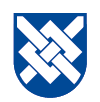 Med venlig hilsen

	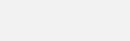 OrganisationMedlemmer/deltager(e)Til stedeFormand, ByrådsmedlemTorben HoffmannXDanmarks Naturfredningsforening, GreveDN vælger fra gang til gang.
Lars Bjarne Nielsen og Morten JustesenXDanmarks SportsfiskerforbundMogens HansenAfbudFriluftsrådetGitte LarsenEj til stede HandicaprådetAllan Jørgensen Ej til stedeVandsamarbejdet Greve I/SMads Ærtebjerg NielsenXGreve Kogræsser- og NaturplejeforeningFinn SkalanderAfbudJægerforbundetOle KahlenXLandboforeningen GefionSøren NymannEj til stedeDansk Ornitologisk ForeningKlaus HomøeEj til stedeBørne- og Ungdomsorganisationernes SamrådErnst Seilling OlsenXNaturstyrelsen, MidtsjællandJens Peter SimonsenAfbudStrandparken I/SRune Byrnak-StormAfbudI/S HedelandTina VesthEj til stedeGreve Sportsfisker-foreningJan BrejningEj til stedeGreve SportsfiskerforeningIvan KrabekEj til stedeKøge Bugt NaturstrandKasper Schramm-HansenEj til stedeKøge Bugt NaturstrandKarina Schramm-HansenEj til stedeGreve MuseumAnton PihlAfbudKøge Bugt StenrevAllan SchellerX